Evidencia žiadateľov
 Turčianske Teplice, 28.2.2021 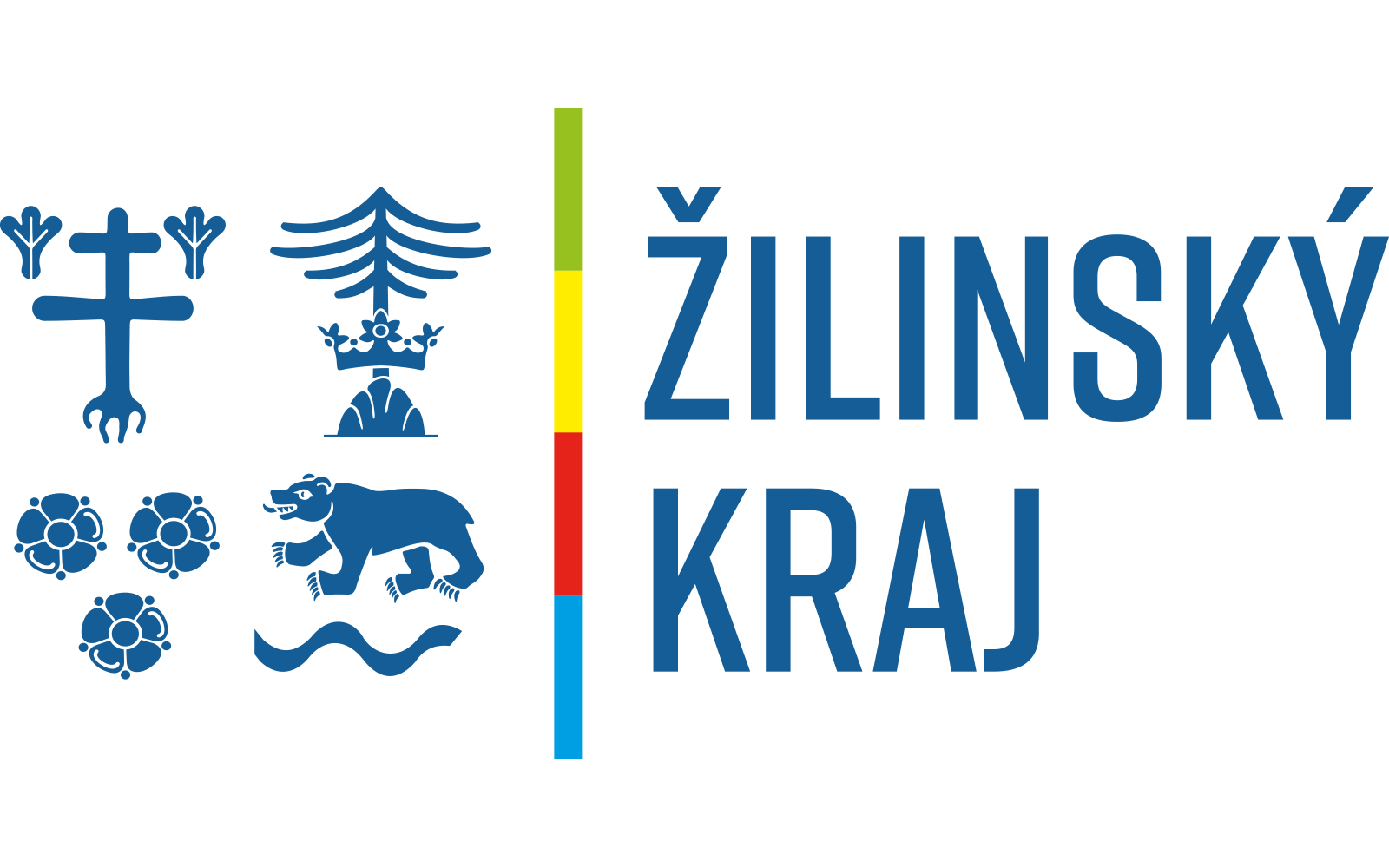 Centrum sociálnych služiebHorný TuriecTurčianske Teplice, Banská 533/19Domov sociálnych služieb – Ženy (pobytová sociálna služba)Domov sociálnych služieb – Ženy (pobytová sociálna služba)Domov sociálnych služieb – Ženy (pobytová sociálna služba)Domov sociálnych služieb – Ženy (pobytová sociálna služba)Domov sociálnych služieb – Ženy (pobytová sociálna služba)Poradové čísloStupeňČíslo rozhodnutia žiadateľaDátum podania žiadostiprešetrenieŠpecializované zariadenie – Ženy (pobytová sociálna služba)Špecializované zariadenie – Ženy (pobytová sociálna služba)Špecializované zariadenie – Ženy (pobytová sociálna služba)Špecializované zariadenie – Ženy (pobytová sociálna služba)Špecializované zariadenie – Ženy (pobytová sociálna služba)Poradové čísloStupeňČíslo rozhodnutia žiadateľaDátum podania žiadostiprešetrenie1.VI.3271/2017/OSV19.05.20172.VI.2045/2018/OSV07.03.20183.VI.4990/2018/OSV27.08.20184.VI.4064/2019/OSV26.06.20195.VI.4343/2019/OSV17.07.20196.VI.3547/2019/OSV25.10.20197.VI.5971/2019/OSV28.11.20198.VI.6308/2019/OSV13.01.20209.VI.4257/2019/OSV25.06.202010.VI.6506/2020/OSV15.12.202011.VI.6339/2020/OSV05.01.2021Zariadenie pre seniorov - Ženy (pobytová sociálna služba)Zariadenie pre seniorov - Ženy (pobytová sociálna služba)Zariadenie pre seniorov - Ženy (pobytová sociálna služba)Zariadenie pre seniorov - Ženy (pobytová sociálna služba)Zariadenie pre seniorov - Ženy (pobytová sociálna služba)Poradové čísloStupeňČíslo rozhodnutia žiadateľaDátum podania žiadostiprešetrenie1.IV.11/2017-Kn08.01.20182.V.Soc.2016/54625.01.20183.IV.13/201/ZpS-00205.02.20184.V.36702/201820.07.20185.IV.16/2018/ZpS-00223.10.20186.VI.909/2018-Kn.05.11.20187.IV.33110/2017-I-KA08.11.20188.IV.117/2018-KN03.01.20199.V.3/2019/ZpS-00231.01.201910.V.70/2019-Ti21.03.201911.V.32952/201603.04.201912.V.OcÚ-S2019/00008-113.05.201913.IV.38213/2019-I-OŽ31.05.201914.V.37223/2019-KA31.07.201915.IV.8/2019/ZpS02.09.201916.VI.41458/2019-I-HN18.09.201917.VI.13/2019/ZpS-00229.10.201918.V.395/201929.11.201919.V.18147/2018-54881/201803.12.201920.VI.36804/2020-KA31.01.202021.IV.79/202004.03.202022.V.40171/2020/I-HN08.06.202023.V.7/2020/ZpS-00219.06.202024.V.39167/2019/-I-OŽ28.7.202025.V.43879/2019-I-HN10.08.202026.V.42380/2020-I-HN12.08.202027.V.40138/2020-I-HN17.08.202028.V.43527/2020-HN16.09.202029.IV.11/2020/ZpS-00221.09.202030.IV.3526/2020-I-GA14.10.202031.IV.023/2020-Há03.12.202032.IV.23/2020/ZpS09.12.2020Špecializované zariadenie – MUŽI (pobytová sociálna služba)Špecializované zariadenie – MUŽI (pobytová sociálna služba)Špecializované zariadenie – MUŽI (pobytová sociálna služba)Špecializované zariadenie – MUŽI (pobytová sociálna služba)Špecializované zariadenie – MUŽI (pobytová sociálna služba)Poradové čísloStupeňČíslo rozhodnutia žiadateľaDátum podania žiadostiprešetrenie1.VI.3935/2015/OSV11.08.20153.VI.5082/2018/OSV27.08.20184.VI.3575/2019/OSV13.05.20195.VI.4681/2019/OSV27.06.20176.VI.5197/2019/OSV25.09.20197.VI.4645/2019/OSV29.11.20198.VI.5221/2019/OSV27.01.20209.VI.6658/2020/OSV14.12.202010.VI.4594/2020/OSV09.12.202011.VI.6338/2020/OSV05.01.2021		Domov sociálnych služieb - MUŽI (pobytová sociálna služba)		Domov sociálnych služieb - MUŽI (pobytová sociálna služba)		Domov sociálnych služieb - MUŽI (pobytová sociálna služba)		Domov sociálnych služieb - MUŽI (pobytová sociálna služba)		Domov sociálnych služieb - MUŽI (pobytová sociálna služba)Poradové čísloStupeňČíslo rozhodnutia žiadateľaDátum podania žiadostiprešetrenie1.VI.6108/2012/OSV10.06.20162.VI.4952/2016/OSV23.11.20163.VI.3808/2018/OSV23.04.20184.VI.5409/2019/OSV04.09.20195.VI.3439/2011/OSV25.09.20196.VI.5505/2019/OSV23.10.2019Zariadenie pre seniorov - MUŽI (pobytová sociálna služba)Zariadenie pre seniorov - MUŽI (pobytová sociálna služba)Zariadenie pre seniorov - MUŽI (pobytová sociálna služba)Zariadenie pre seniorov - MUŽI (pobytová sociálna služba)Zariadenie pre seniorov - MUŽI (pobytová sociálna služba)Poradové čísloStupeňČíslo rozhodnutia žiadateľaDátum podania žiadostiprešetrenieprešetrenie1.VI.151/2015/Km12.07.20162.V.348/2016-Kn23.11.20163.IV.19/20178.01.20184.V.12/201813.09.20185.IV.39952/2018-I-HN03.01.20196.V.2/2019-ZpS-00231.01.20197.V.OS 192/1603.04.20198.VI.39006/2019-I-HN03.07.20199.V.9/2019/ZpS-00202.09.201910.VI.NZ:15/201825.09.201911.IV.S 2019/0017623.10.201912.V.1/2020/ZpS27.01.202013.IV.004/2020-Há04.03.202014.V.004/2019-Há04.03.202015.V.002/2019-Há07.04.202016.VI.40527/2020-I-HN10.06.202017.V.2/2020/ZpS-00218.06.202018.VI.6/2020/ZpS-00219.06.202019.IV.011/2020-Há08.07.202020.V.019/2020-Há18.09.202021.V.024/2020-Há03.12.202022.IV.RO MSÚRT-S2020/00592/ZpS14.12.202023.V.20/2020/ZpS-002 Turč.Tepl.Domov soc. služiebŠpecializ. zariadenieZariadenie pre sen.CelkomŽeny0113243Muži6112441Celkom6225684